Граємо в гру «Скільки предметів на картинці»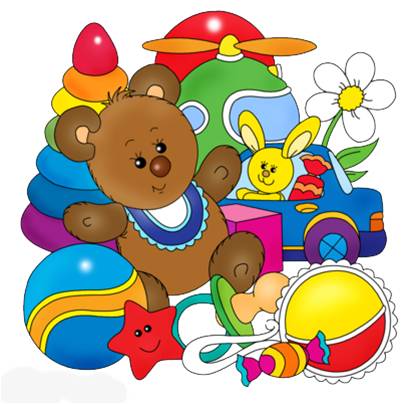 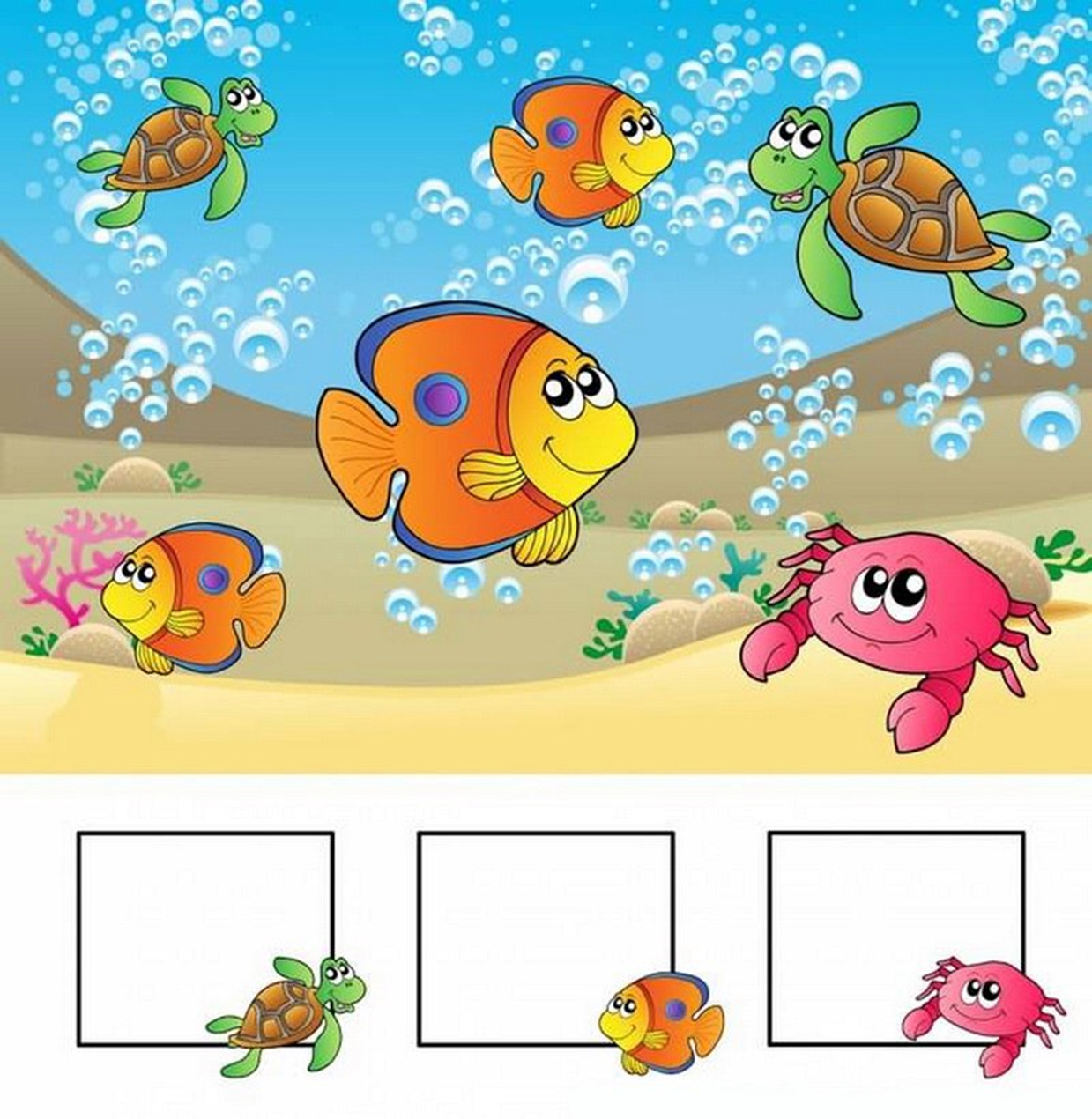 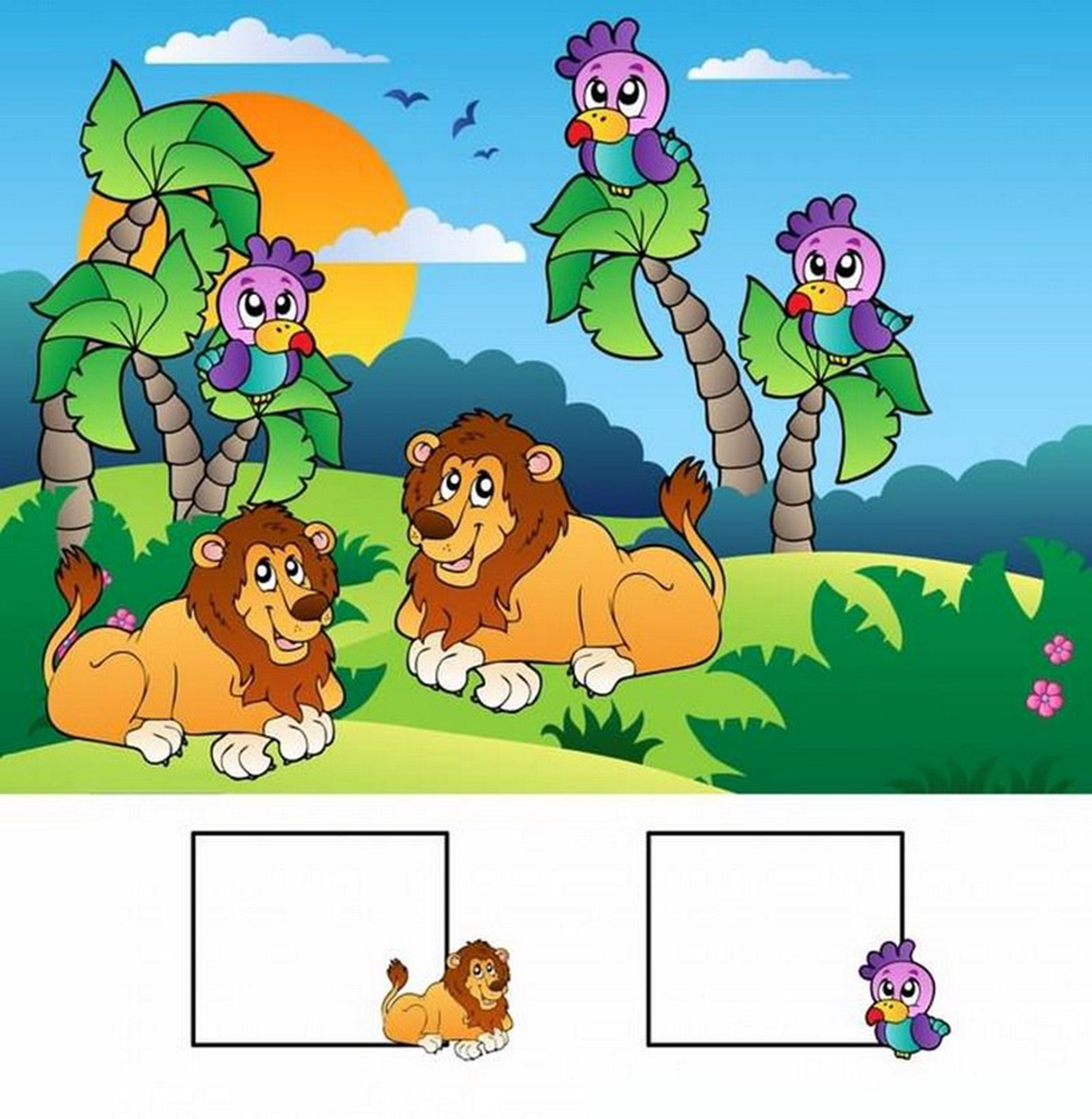 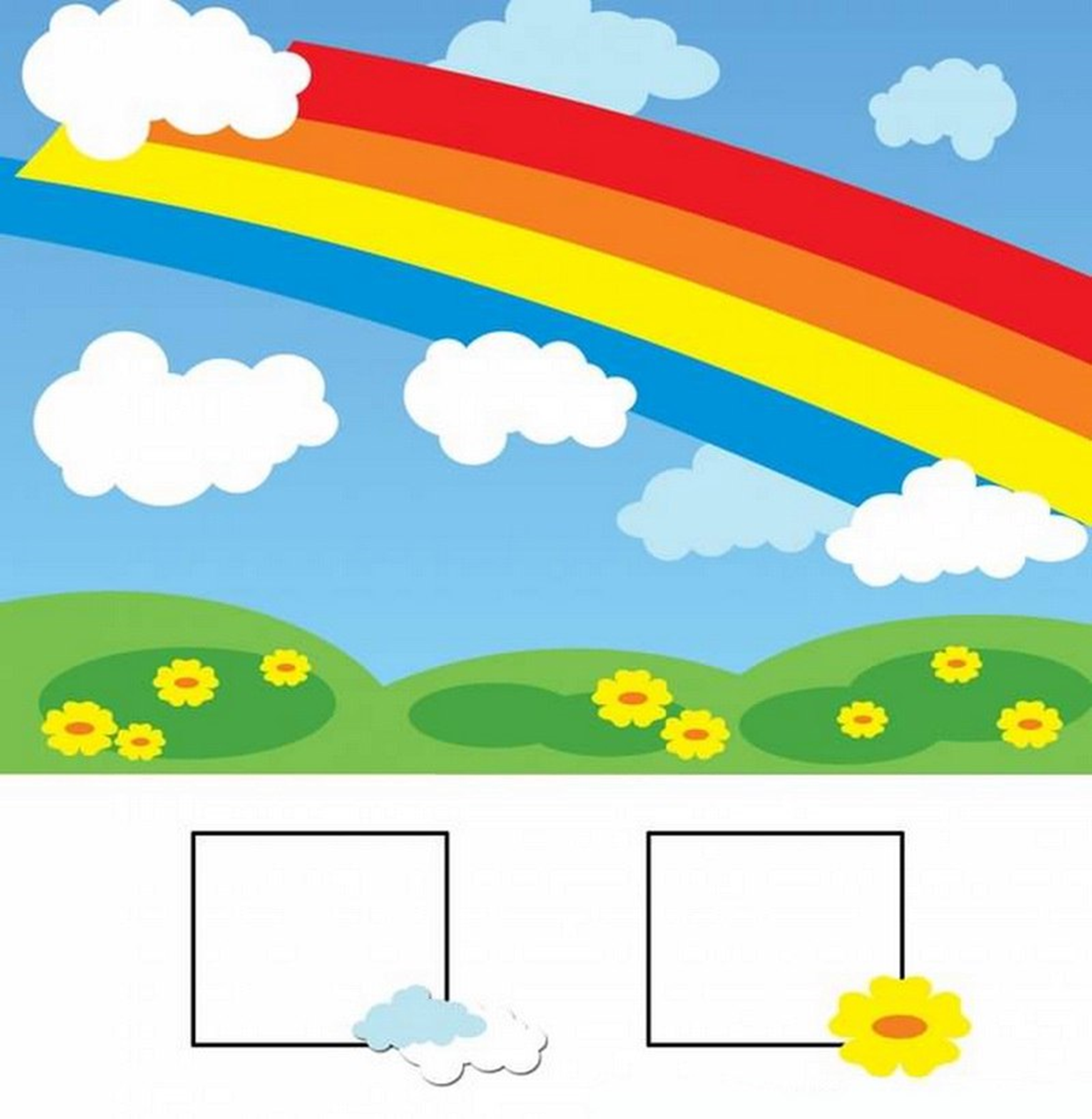 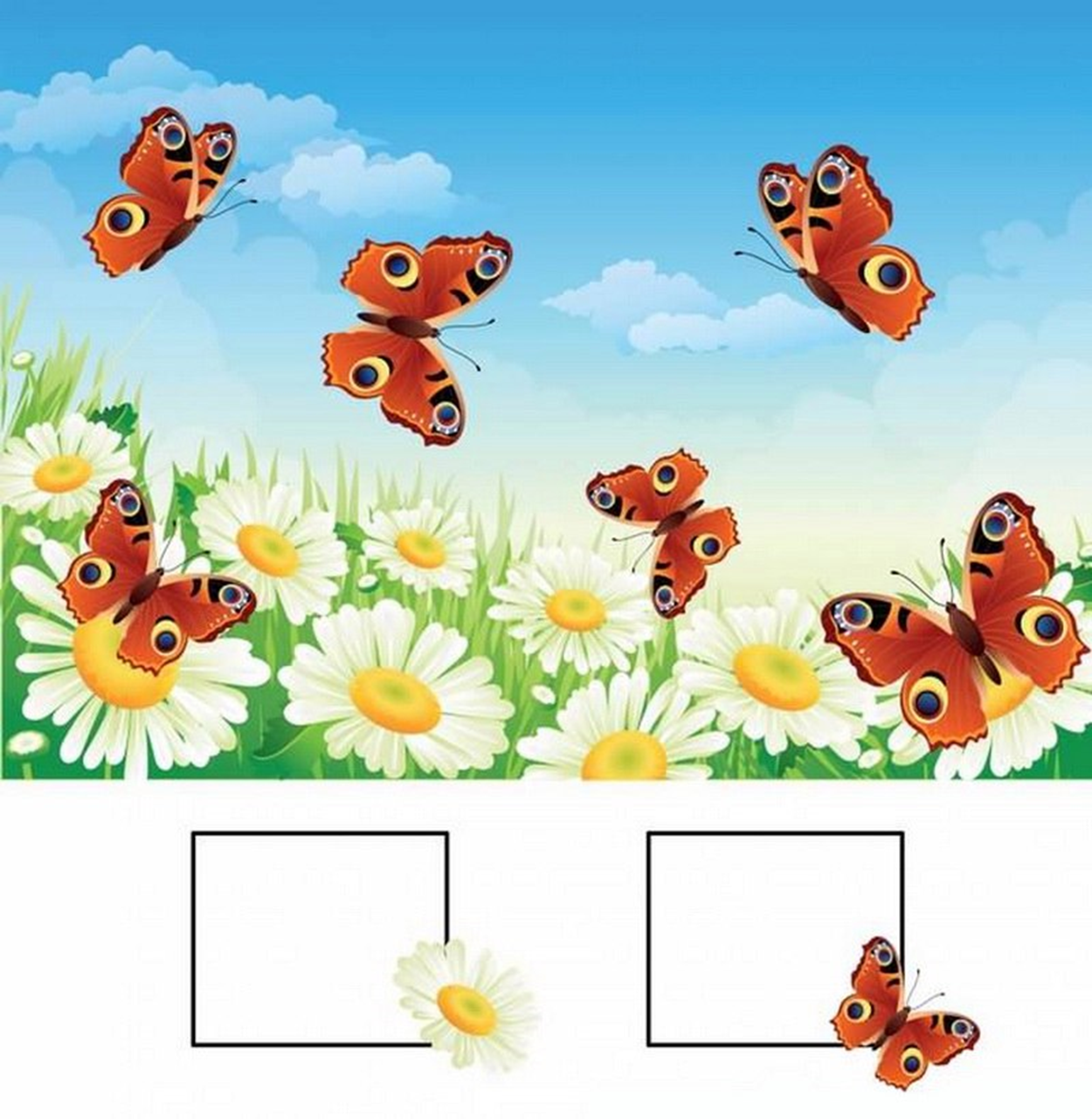 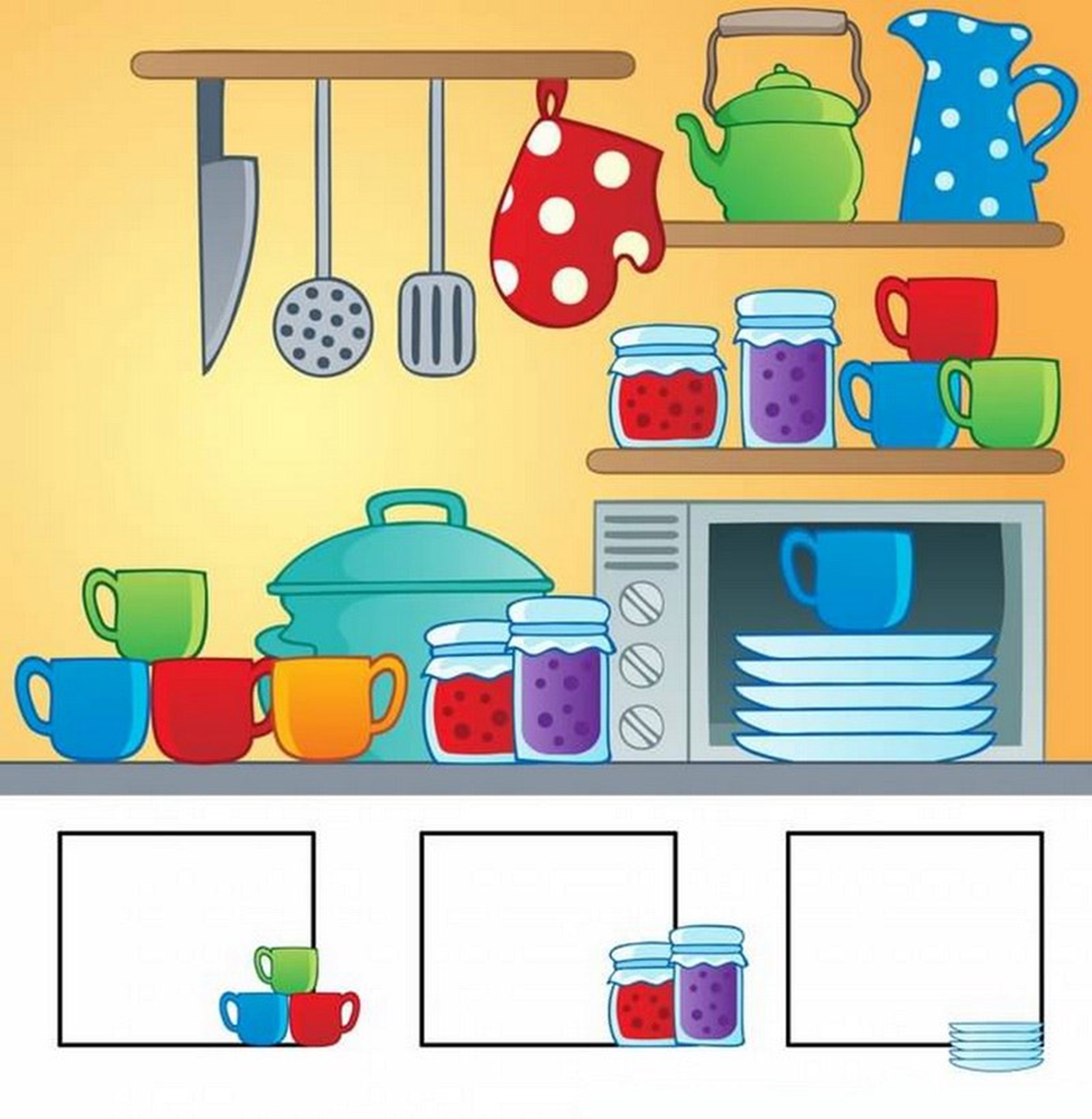 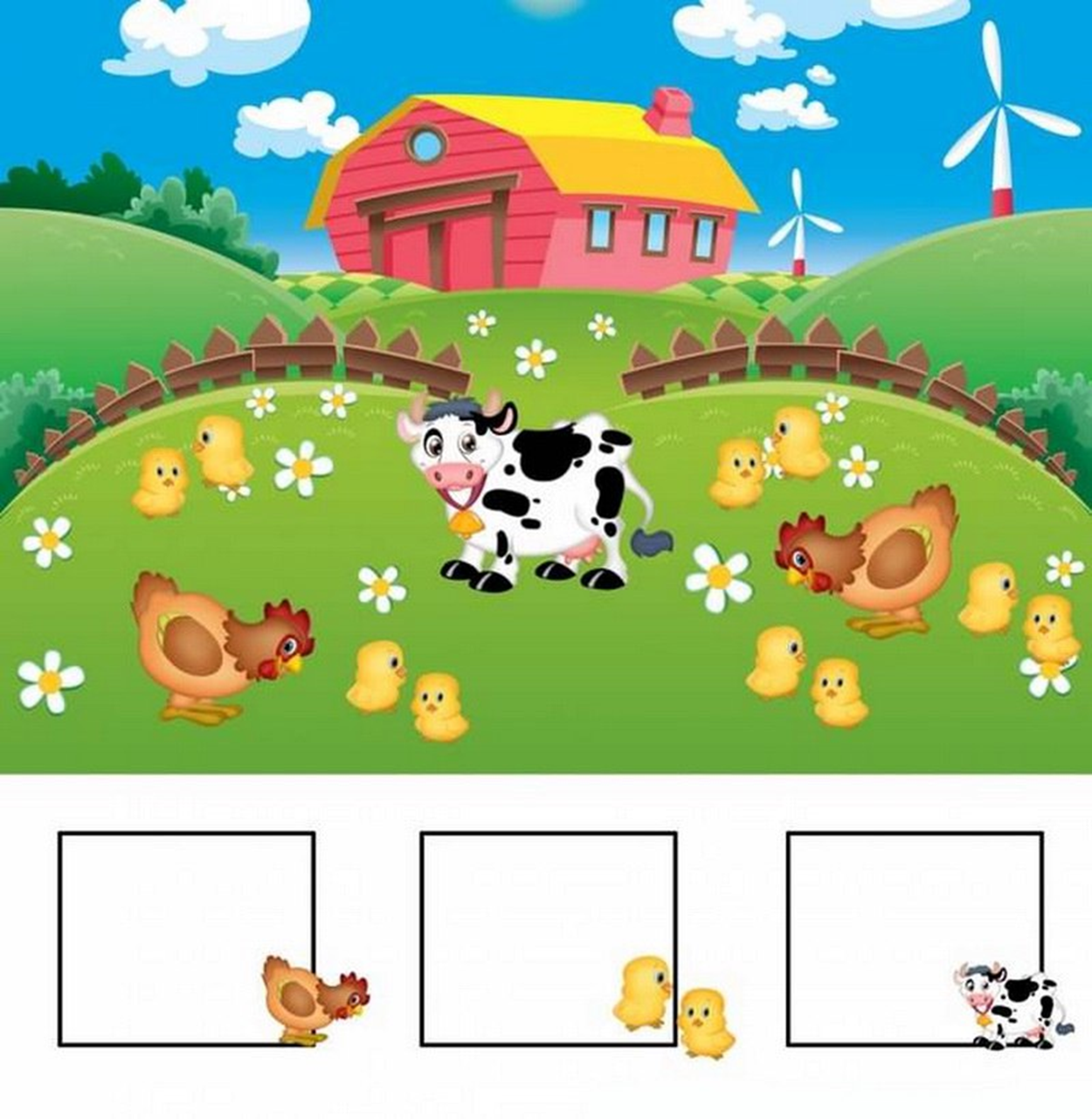 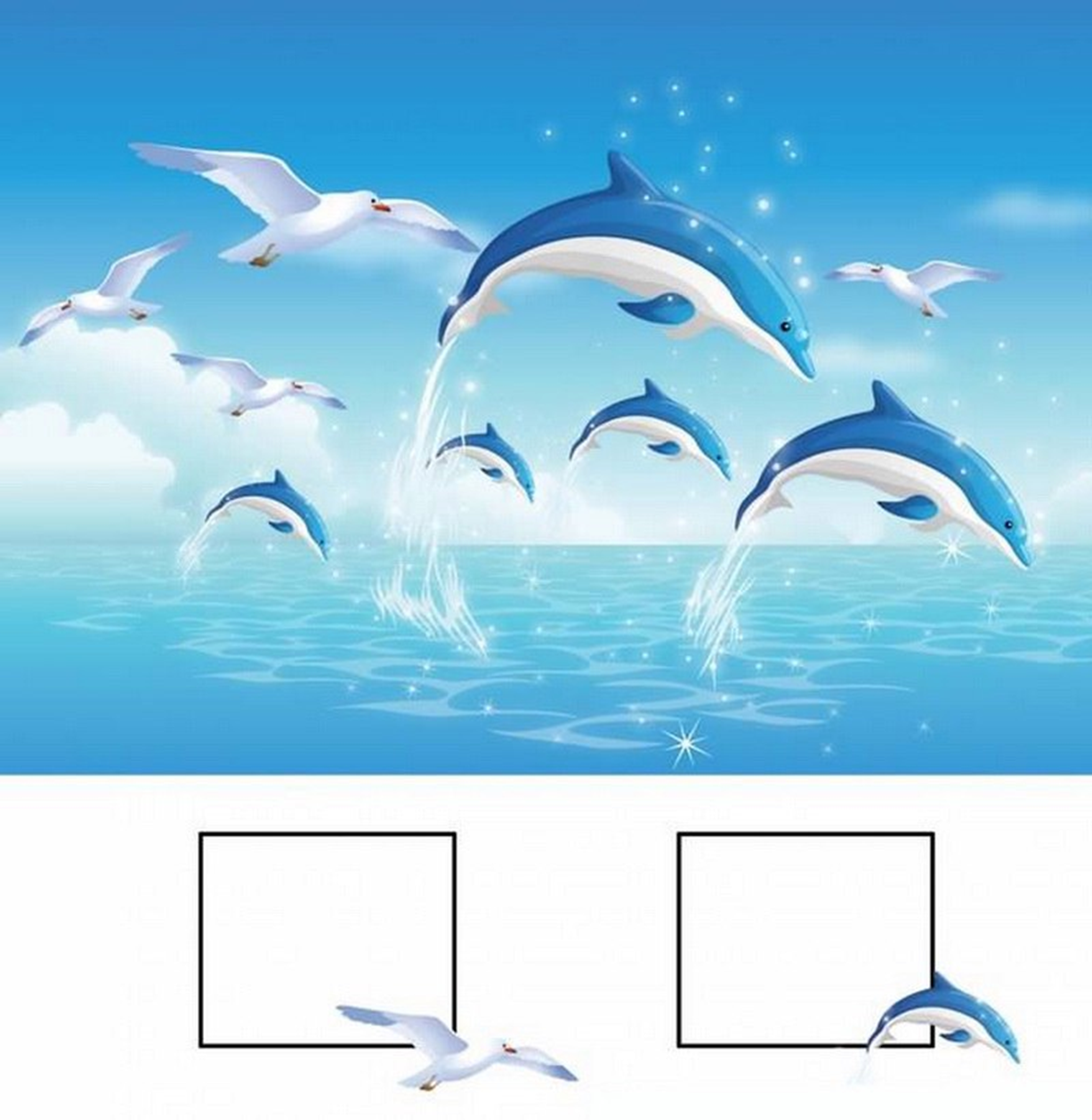 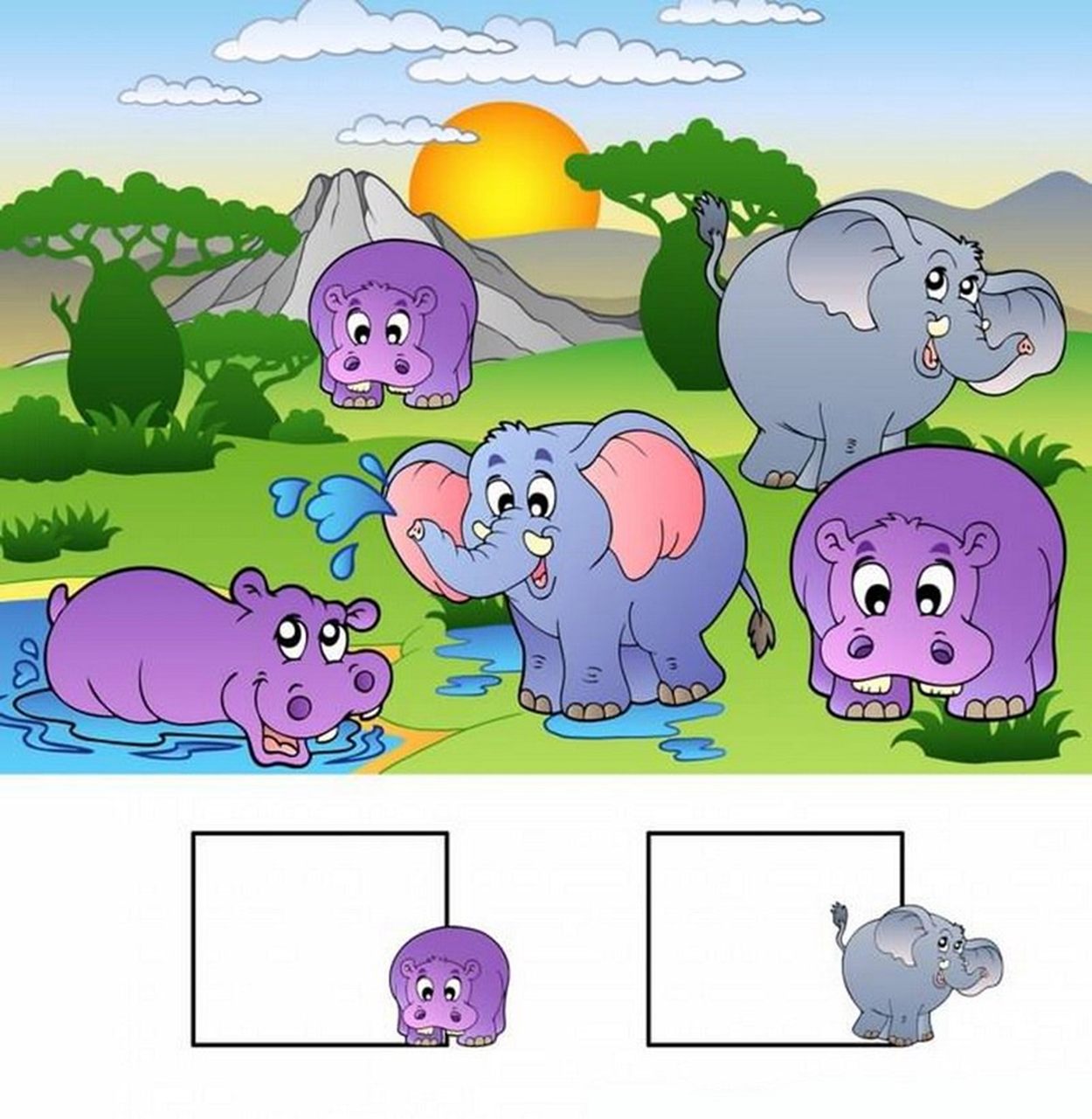 